от 4 февраля 2022 года										№ 108Об утверждении Порядка сбора и обмена информацией в области защиты населения и территорий от чрезвычайных ситуаций природного и техногенного характера в городском округе город Шахунья Нижегородской областиВ соответствии с Федеральным законом от 21 декабря 1994 г. № 68-ФЗ «О защите населения и территорий от чрезвычайных ситуаций природного и техногенного характера», постановлением Правительства Российской Федерации от 24 марта 1997 г. № 334 «О порядке сбора и обмена в Российской Федерации информацией в области защиты населения и территорий от чрезвычайных ситуаций природного и техногенного характера», постановлением Правительства Российской Федерации от 30 декабря 2003 г. № 794 «О единой государственной системе предупреждения и ликвидации чрезвычайных ситуаций», Законом Нижегородской области от 4 января 1996 г. № 17-3 «О защите населения и территорий Нижегородской области от чрезвычайных ситуаций природного и техногенного характера», постановлением Правительства Нижегородской области от 30 ноября 2021 г. № 1091 «Об утверждении Порядка сбора и обмена информацией в области защиты населения и территорий от чрезвычайных ситуаций природного и техногенного характера в Нижегородской области», администрация     городского округа город Шахунья Нижегородской области п о с т а н о в л я е т:1. Утвердить прилагаемый Порядок сбора и обмена информацией в области защиты населения и территорий от чрезвычайных ситуаций природного и техногенного характера на территории городского округа город Шахунья Нижегородской области.2. Настоящее постановление  вступает в силу после его официального опубликования на официальном сайте администрации городского округа город Шахунья Нижегородской области и в газете «Знамя труда».3. Начальнику общего отдела администрации городского округа город Шахунья Нижегородской области обеспечить размещение настоящего постановления на официальном сайте администрации городского округа город Шахунья Нижегородской области и в газете «Знамя труда». 4. Со дня вступления в силу настоящего постановления, признать утратившим силу постановление администрации городского округа город Шахунья Нижегородской области от 23 мая 2013 № 436 «Об утверждении Положения о порядке сбора и обмена информацией по вопросам защиты населения и территорий от чрезвычайных ситуаций природного и техногенного характера на территории городского округа город Шахунья Нижегородской области».5. Контроль за исполнением настоящего постановления оставляю за собой.Глава местного самоуправлениягородского округа город Шахунья						          Р.В.КошелевУТВЕРЖДЕНпостановлением администрациигородского округа город Шахунья Нижегородской областиот 04.02.2022 г. № 108ПОРЯДОКсбора и обмена информацией в области защиты населения и территорий
от чрезвычайных ситуаций природного и техногенного характера вНижегородской областиВ соответствии с Федеральным законом от 21 декабря 1994 г. № 68-ФЗ «О защите населения и территорий от чрезвычайных ситуаций природного и техногенного характера», постановлением Правительства Российской Федерации от 24 марта 1997 г. № 334 «О порядке сбора и обмена в Российской Федерации информацией в области защиты населения и территорий от чрезвычайных ситуаций природного и техногенного характера», постановлением Правительства Российской Федерации от 30 декабря 2003 г. № 794 «О единой государственной системе предупреждения и ликвидации чрезвычайных ситуаций», приказами Министерства Российской Федерации по делам гражданской обороны, чрезвычайным ситуациям и ликвидации последствий стихийных бедствий от 11 января 2021 г. № 2 «Об утверждении инструкции о сроках и формах представления информации в области защиты населения и территорий от чрезвычайных ситуаций природного и техногенного характера», от 5 июля 2021 г. № 429 «Об установлении критериев информации о чрезвычайных ситуациях природного и техногенного характера», от 26 августа 2009 г. № 496 «Об утверждении Положения о системе и порядке информационного обмена в рамках единой государственной системы предупреждения и ликвидации чрезвычайных ситуаций», Законом Нижегородской области от 4 января 1996 г. № 17-3 «О защите населения и территорий Нижегородской области от чрезвычайных ситуаций природного и техногенного характера», постановлением Правительства Нижегородской области от 5 апреля 2019 г. № 201 «О территориальной подсистеме Нижегородской области единой государственной системы предупреждения и ликвидации чрезвычайных ситуаций», Соглашением между Министерством Российской Федерации по делам гражданской обороны, чрезвычайным ситуациям и ликвидации последствий стихийных бедствий и Правительством Нижегородской области о передаче Министерству Российской Федерации по делам гражданской обороны, чрезвычайным ситуациям и ликвидации последствий стихийных бедствий осуществления части полномочий по сбору информации в области защиты населения и территории от чрезвычайных ситуаций и обмену такой информацией, организации и проведению аварийно- спасательных и других неотложных работ при чрезвычайных ситуациях межмуниципального и регионального характера, организации тушения пожаров силами Государственной противопожарной службы, подписанным 12 сентября 2019 г., постановлением правительства Нижегородской области от 30 ноября 2021 г. № 1091 «Об утверждении Порядка сбора и обмена информацией в области защиты населения и территорий от чрезвычайных ситуаций природного и техногенного характера в Нижегородской области», постановлением Правительства Нижегородской области от 30 ноября 2021 г. № 1091 «Об утверждении Порядка сбора и обмена информацией в области защиты населения и территорий от чрезвычайных ситуаций природного и техногенного характера в Нижегородской области» определен Порядок сбора и обмена информацией в области защиты населения и территорий от чрезвычайных ситуаций природного и техногенного характера на территории городского округа город Шахунья Нижегородской области.1. Настоящий Порядок определяет основные правила сбора и обмена информацией в области защиты населения и территорий от чрезвычайных ситуаций природного и техногенного характера на территории городского округа город Шахунья Нижегородской области (далее - информация).Информация должна содержать сведения о прогнозируемых и возникших чрезвычайных ситуациях природного и техногенного характера (далее - чрезвычайная ситуация) и их последствиях, мерах по защите населения и территорий, ведении аварийно-спасательных и других неотложных работ, силах и средствах, задействованных для ликвидации чрезвычайных ситуаций, радиационной, химической, медико-биологической, взрывной, пожарной и экологической безопасности, о состоянии безопасности людей на водных объектах и территориях городского округа город Шахунья Нижегородской области (далее - информация), а также сведения о деятельности органов местного самоуправления городского округа город Шахунья Нижегородской области (далее – ОМСУ) и организаций в области защиты населения и территорий от чрезвычайных ситуаций, составе и структуре сил и средств, предназначенных для предупреждения и ликвидации чрезвычайных ситуаций, в том числе сил постоянной готовности, создании, наличии, об использовании и о восполнении финансовых и материальных ресурсов для ликвидации чрезвычайных ситуаций.Информация подразделяется на плановую и оперативную.Критерии отнесения сведений к оперативной или плановой информации установлены Положением о системе и порядке информационного обмена в рамках единой государственной системы предупреждения и ликвидации чрезвычайных ситуаций, являющимся приложением к приказу МЧС России от 26 августа 2009 г. № 496.Оперативная информация представляется в Главное управление МЧС России по Нижегородской области, органами местного самоуправления городского округа город Шахунья Нижегородской области и организациями в соответствии с утвержденным приказом МЧС России от 11 января 2021 г. № 2 «Об утверждении инструкции о сроках и формах представления информации в области защиты населения и территорий от чрезвычайных ситуаций природного и техногенного характера».Сбор и обмен информацией осуществляется органами местного самоуправления городского округа город Шахунья Нижегородской области и организациями в целях принятия мер по предупреждению и ликвидации чрезвычайных ситуаций, оценки их последствий, информирования и своевременного оповещения населения о прогнозируемых и возникших чрезвычайных ситуациях.Сбор и обмен информацией осуществляются через ЕДДС МКУ «Учреждение по обеспечению деятельности ОМСУ».Состав дежурно-диспетчерских служб на региональном уровне утвержден постановлением Правительства Нижегородской области от 27 декабря 2005 г. № 323 «О Единой системе оперативно-диспетчерского управления в аварийных и чрезвычайных ситуациях Нижегородской области».Организации (через дежурно-диспетчерские службы) представляют информацию в ЕДДС МКУ «Учреждение по обеспечению деятельности ОМСУ» городского округа город Шахунья Нижегородской области, а также в органы местного самоуправления городского округа город Шахунья Нижегородской области, к сфере деятельности которых относится организация.ЕДДС МКУ «Учреждение по обеспечению деятельности ОМСУ» городского округа город Шахунья Нижегородской области осуществляет сбор, обработку и обмен данными на территории городского округа город Шахунья Нижегородской области и представляет информацию в Главное управление МЧС России по Нижегородской области через центр управления в кризисных ситуациях (далее - ЦУКС ГУ МЧС России).Информация, представленная ЕДДС МКУ «Учреждение по обеспечению деятельности ОМСУ» городского округа город Шахунья Нижегородской области, направляется в ЦУКС ГУ МЧС России в Министерство Российской Федерации по делам гражданской обороны, чрезвычайным ситуациям и ликвидации последствий стихийных бедствий в соответствии с постановлением Правительства Российской Федерации от 24 марта 1997 г. № 334 «О Порядке сбора и обмена в Российской Федерации информацией в области защиты населения и территорий от чрезвычайных ситуаций природного и техногенного характера».5. Обмен информацией осуществляется на основании заключаемых между Главным управлением МЧС России по Нижегородской области и участниками информационного взаимодействия двусторонних соглашений, в которых определяют органы управления, на которые возлагается ведение информационного обмена, и регламент информационного обмена.Обмен информацией осуществляется с использованием всех видов средств связи, а также путем конвергенции на всех уровнях управления различных телекоммуникационных сред в целях формирования единого информационного пространства.6. Оплата услуг связи для передачи информации производится в порядке, установленном законодательством Российской Федерации.____________________________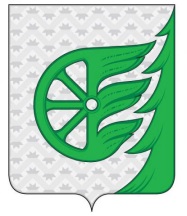 Администрация городского округа город ШахуньяНижегородской областиП О С Т А Н О В Л Е Н И Е